Памятка для родителей «Весенний лед-место для опасностей»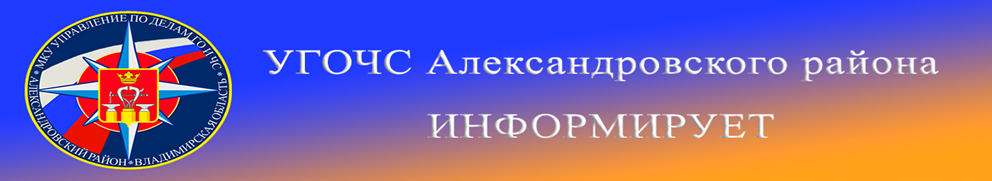 Уважаемые родители!И вот пришла весна. И природа начинает вести себя по-весеннему.Длиннее становится день, становится все теплее и теплее. Вместе спогодой меняется и обстановка на водоемах. Опасны в это время канавы,лунки, ведь в них могут быть ловушки – ямы, колодцы. Наибольшуюопасность весенний паводок представляет для детей. Оставаясь безприсмотра родителей и старших, не зная мер безопасности, так какчувство опасности у ребенка слабее любопытства, играют они наобрывистом берегу, а иногда катаются на небольших ледяных точкахводоема.Однако, лед при наступлении весны коварен и непредсказуем. Снаружилед присыпан снегом и трещины, проталины, промоины с внутреннейстороны льда не видны.В такой ситуации находиться на льду крайне опасно!Помните:* На весеннем льду легко провалиться;* Быстрее всего процесс распада льда происходит у берегов;* Весенний лед, покрытый снегом, быстро превращается в рыхлуюмассу.Родители! Не оставляйте детей без присмотра!* Не допускайте детей к реке без надзора взрослых, особенно во времяледохода.* Предупредите их об опасности нахождения на льду при вскрытии рекиили озера.* Расскажите детям о правилах поведения в период паводка, запрещайтеим шалить у воды, пресекайте лихачество.* Оторванная льдина, холодная вода, быстрое течение грозят гибелью.Помните, что в период паводка, даже при незначительном ледоходе,несчастные случаи чаще всего происходят с детьмиВ период весеннего паводка и ледохода запрещается:* Не выходите на лед во время весеннего паводка.* Не стойте на обрывистых и подмытых берегах – они могут обвалиться.* Когда вы наблюдаете за ледоходом с моста, набережной нельзяперегибаться через перила и другие ограждения.* Выходить на водоемы, ходить по льдинам и кататься на них.* Переправляться через реку в период ледохода.* Подходить близко к реке в местах затора льда.* Собираться на мостиках, плотинах и запрудах.* Приближаться к ледяным заторам, отталкивать льдины от берегов.* Измерять глубину реки или любого водоема. Напоминаем номер телефона экстренной службы:112       8 (49244) 2-34-12